2009년 희망을 주는 사람들 – 한국위치정보통신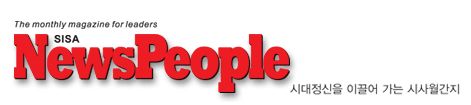 강소强小기업 – www.sos007.co.kr“LBS 분야의 선두주자, 한국위치정보통신”세계 최고의 기술력을 바탕으로 중심에 우뚝 서다
LBS(위치기반서비스, Location Based Service)란, 위치정보를 활용한 일체의 서비스를 통칭한다. 무선측위기술, 유무선이동통신기술, u-센서네트워크(USN), RFID, 플랫폼기술 등이 함께 어우러져, 유비쿼터스 환경 하에서의 다양한 애플리케이션을 제공한다. 이에 GPS위성과 이동통신 기지국을 활용하여, LBS전용단말기의 위치정보를 Web과 Mobile을 통해 조회동의자에게 제공해주는 서비스를 소개하고자 한다. 강소기업 한국위치정보통신의‘jc100’이다. 윤봉섭 부장 ybs733@inewspeople.co.kr유비쿼터스 시대의 핵심기술인 위치정보를 기반으로‘언제 어디서나’고객의 필요를 충족시킬 수 있는 혁신적인 서비스를 제공하고 있는 ((www.sos007.co.kr)의 정확한 위치 추적을 위한 광범위한 조사활동과 연구개발 및 서비스 품질을 높이기 위한 다양한 시도를 하고 있다.“위치정보통신은 TRS, CDMA 등 각종 무선 데이터 통신 기술과 A-GPS, GIS 등 다양한 위치 정보 기술과 대인/대물/자산 전용 위치 추적 단말기 등 독자적인 단말기 개발 기술 및 유무선 통합 게이트웨이 등의 센터통신기술 등 유비쿼터스 서비스의 핵심기반기술인 위치기반시스템(LBS)을 위한 국내 최고의 통합솔루션을 보유하고 있다”고 밝힌 이 대표는“이러한 기술력과 철저한 준비기간을 거쳐, 명실공히 국내 최초의 광범위한 통합 위치안심서비스 사업을 선보이게 되었다”고 전했다. 이는 고객이 사랑하는 모든 것을 존재하는 모든 위험으로부터 지켜주는 혁신적인 서비스라는 것이 그의 설명이다. 학원 경영 및 버스운영에서 위치정보 활용에 대한 아이디어를 얻었다는 “통신시장은 음성시장에서 데이터 시장으로 움직이고 있다”며“GPS같은 데이터에 부가서비스를 잘 활용하는 곳이 통신시장을 주도할 것”이라고 말했다. 또한“세계통신시장을 장악하여 주도할 것”이라며“국내시장을 모델로 하는 위치기반 서비스를 바탕으로 해외시장을 적극 공략할 것”이라고 전했다. 현재 중국과 멕시코, 말레이시아 등과 조인 중이라고 밝힌 그는“해외시장은 제품뿐만 아니라 기능서비스 이용요금의 수익이 크다”고 말했다.             세계 최소형 위치 추적 단말기‘jc100’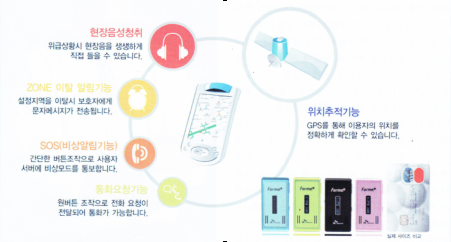 